Korleis legge til Kulturkalender  for Sande som medarrangør?Gå inn på arrangementet ditt.
Klikk på REDIGER
Klikk på NESTE på sida som kjem opp
Klikk på NESTE igjen på den sida òg:
Sida som då viser heiter «YTTERLEGERE INFORMASJON»
Klikk på INNSTILLINGER (tannhjulet)
Sida heiter då «INNSTILLINGER FOR ARRANGEMENT»
Skriv «Kulturkalender for Sande» i ruta for medarrangør. Då poppar linken til den opp og du klikkar på den
(Den legg seg då under under ruta og ventar på godkjenning frå kommuna).
Klikk LAGRE
Klikk OPPDATER og gå ut.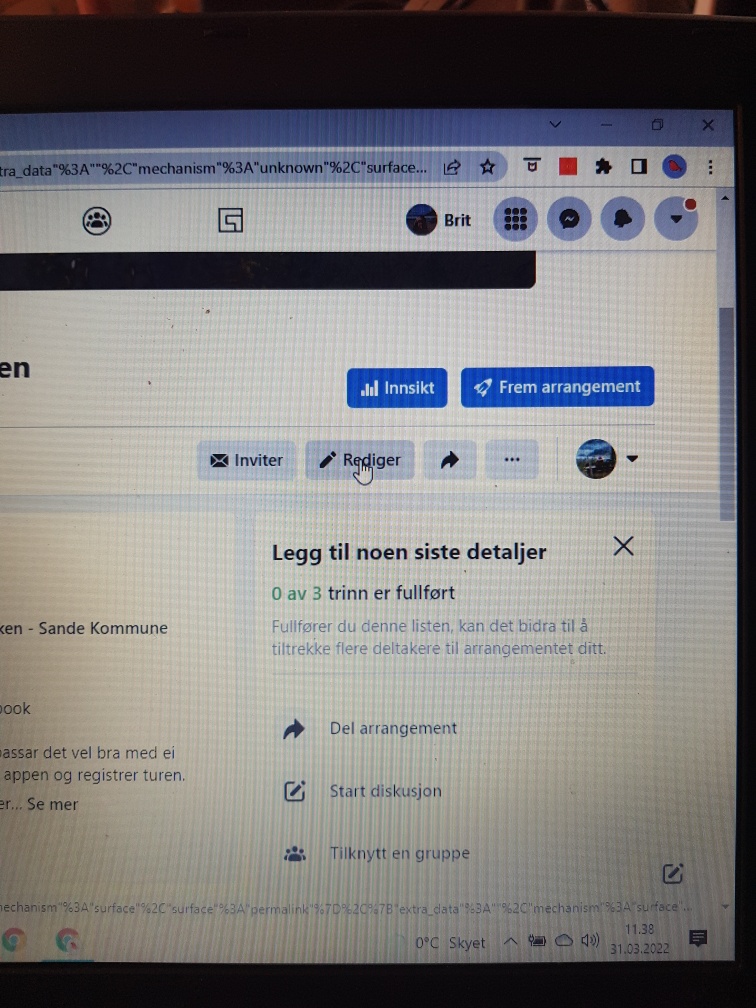 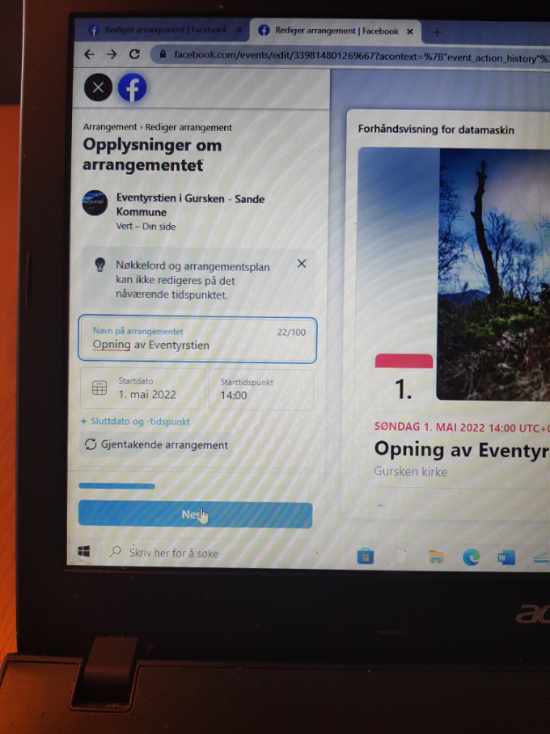 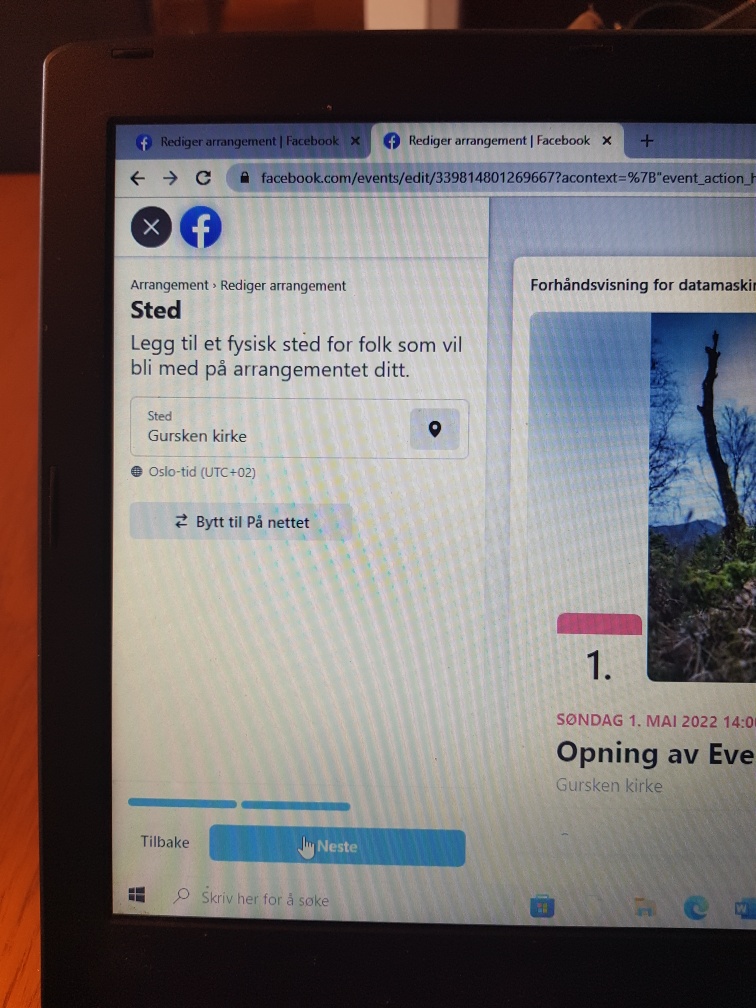 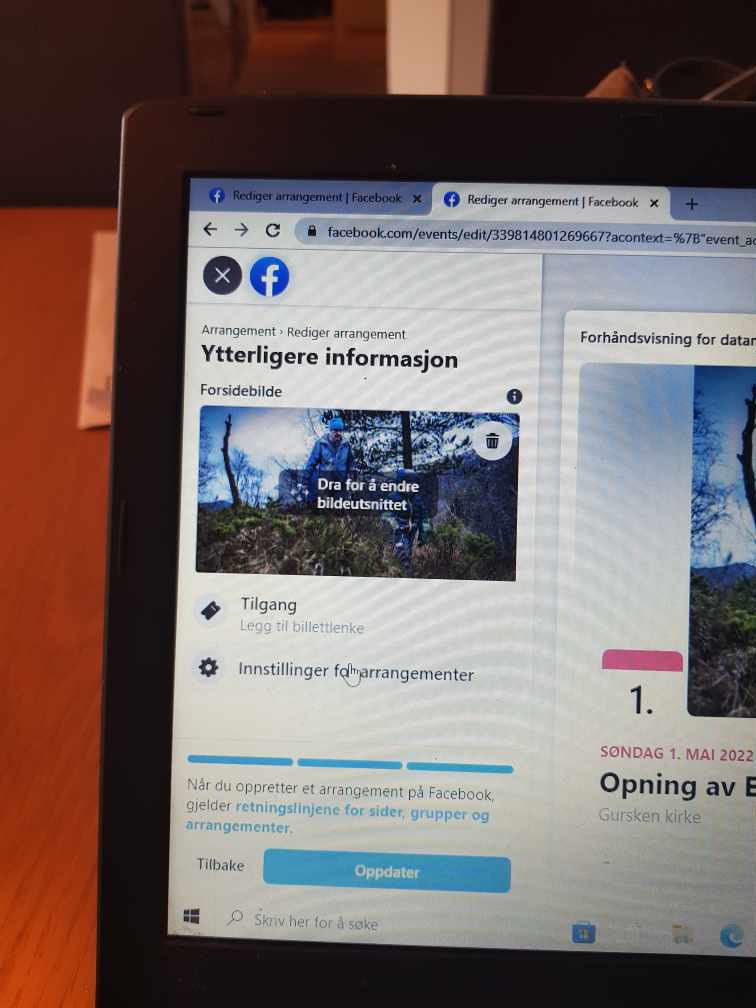 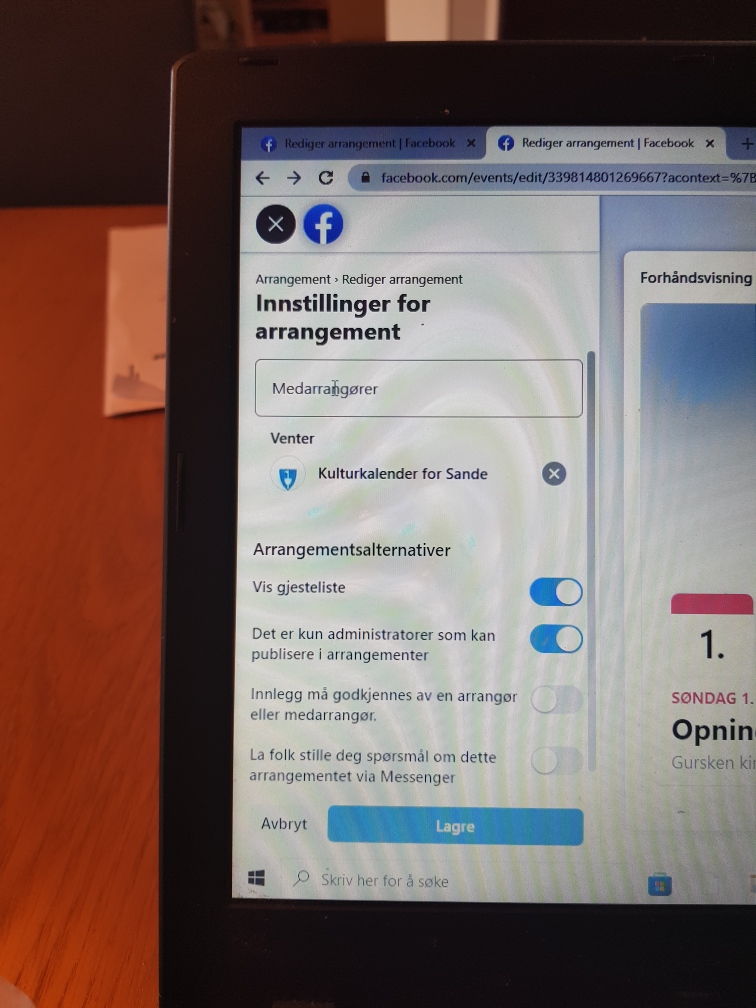 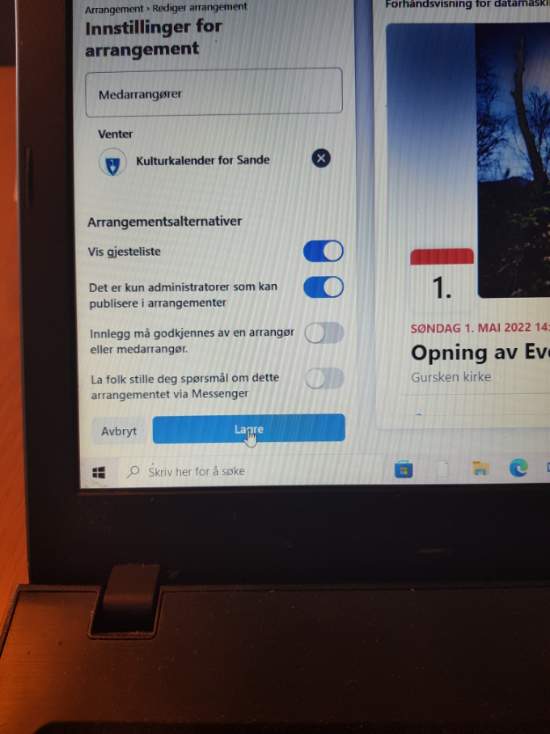 